Starting a Sons and Daughters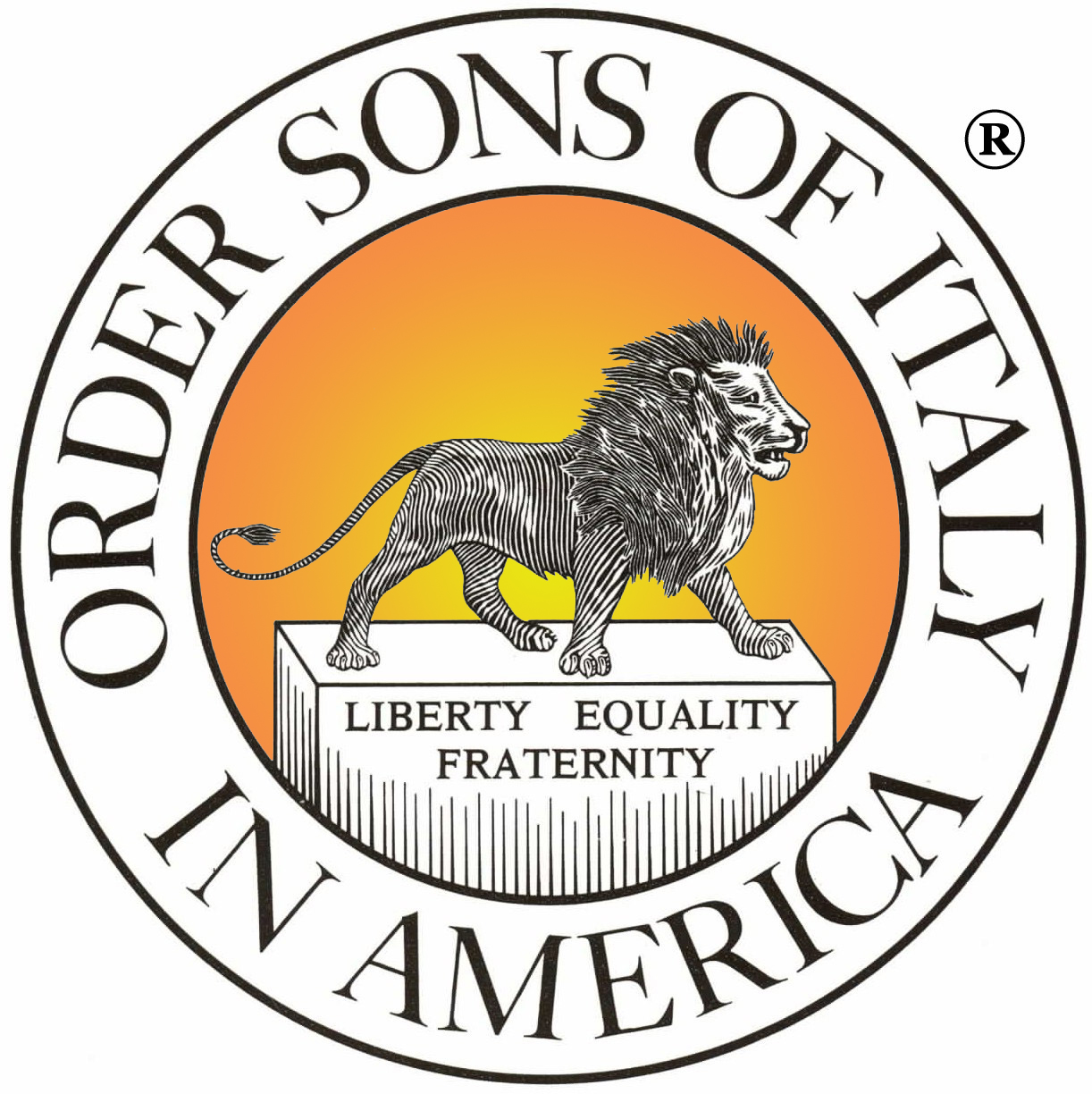  of Italy LodgeThank you for your interest in starting a new Sons and Daughters of Italy lodge.  We welcome the opportunity to have you as a member of our organization which has been in existence for over 113 years and is the oldest and largest organization advocating for Italians and Italian Americans in this country.First, you must have at least 25 members sign the “Application for Charter” document that you will receive upon request from the National Office; requests may be made by e-mail nationaloffice@osia.com or by phone at (202) 547-2900.  We have many resources to assist you with the process.  The entire National Membership Commission stands ready to work with you.  They may be contacted through their Co-Chairs Mark DeNunzio at denunziodds@yahoo.com or Dan Onofrio at onofriod@att.net .The following links are very informative regarding the Sons and Daughters of Italy and can be an excellent recruiting tool for prospective members.  These videos were produced by the National Office and narrated by Dan Lauria and Valerie Bertinelli.  First “Triumphant Journey” www.youtube.com/watch?v=wsQ5oh2VIvk.   	Next “Seize the Future” www.youtube.com/watch?v=MOBrkSgCnJU.Please feel free to contact us with any questions or concerns.  We look forward to you joining our Sons and Daughters of Italy family.